                                        HOJA DE VIDA.                                                              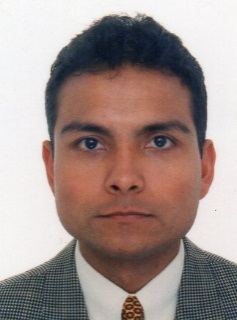  MAURICIO REYES SILVA           CC.79.483.722 de BogotáGussi3647@gmail.comDIRECCION CRA. Cra 79 f   45-57 sur Barrio Casablanca.                                             TEL:     3014015559 – 3107830676ESTADO CIVIL   CASADO_____________________________________________________________________PERFIL LABORAL_____________________________________________________________________Con creatividad, dinamismo, seguridad y capacidad para afrontar como ayudar a los cambios dispuestos y motivado a un medio globalizado y competitivo buscando siempre el mejoramiento continuo y la optimización de los recursos para una mejor competitividad.Con habilidades y experiencia en las áreas de producción, como empaque, sellado, clasificar, embalar, marcar, rotular, estibar, vinipelar, utilizar gato hidráulico como eléctrico y consolidar mercancía.Con conocimientos y agilidad en picking, packing, radiofrecuencia, cargue y descargue bajo las normas BPM.Mediante la investigación, agilidad, responsabilidad, trabajo en equipo y eficiencia._____________________________________________________________________ESTUDIOS _____________________________________________________________________INEM KENNEDYBachiller comercial_____________________________________________________________________ESTUDIOS COMPLEMENTARIOS_____________________________________________________________________Centro Colombo AmericanoCurso de Inglés Nivel 17Paquete Office. Excel Microsoft Project manager.Administración de Recursos Humanos SENA____________________________________________________________________EXPERIENCIA LABORALALIMENTOS CARNICOS – ZENUCARGO Operario de producción Diciembre 2022 – Mayo 2023NasesBolsa de empleoTelf. 6015953370LABORES DESEMPEÑADAS Realizar el proceso de producción de la salchichas recibirla desde la curación bajarla separarla en una máquina, guardarla en canastillas, llevarla en carritos o zorras a la sección de empaque o guardarla en una cava para que permanezca en conservación mientras se empaca.INDUMILCARGO   Operario octubre del 2021 – diciembre 2022Jefe inmediato Sespem sasBolsa de empleosTel: 6013905728LABORES DESEMPEÑADAS Realizar el proceso de producción industrial en cualquiera de los talleres que me asignen en empaque codificada sellado embalaje cargue y descargue bajo las normas de seguridad.Y demás funciones que sean asignadas por el jefe inmediato. CEREALES E INFUSIONES SASCARGO: Operario (producción, bodega, conducción) Abril 2020 – Septiembre de 2021.Jefe Inmediato: juan pablo ÁvilaGerenteTel: 3058863080LABORES DESEMPEÑADAS: En el área de producción realizar el trabajo en empaque, etiquetar, embalaje, manejo de gato hidráulico y normas BPM. Bodega cargue, descargue, picking, packing y radiofrecuencias.Conducir la camioneta de la compañía recoja materia prima donde los proveedores o labores de la empresa.Realizar la conducción al vendedor en los supermercados clientes este realizando llevar el producto y dejarlo en los estantes para su comercialización.Y demás funciones del jefe inmediato.DINATECH MOBILE SASCARGO: Auxiliar full filmen (auxiliar de producción) / Agosto 2019 – Marzo 2020.Jefe inmediato: Carolina GómezCoordinadoraTelf.: 7428757 opción 3LABORES DESEMPEÑADAS: Realizar el proceso de empacar el celular u otros aparatos electrónicos después de ser termo sellado por una maquina automática o manual, generar una guía, estibar, vinipelar, cargue y descargue.En bodega realizar el proceso de picking, packing y radiofrecuencia de los productos electrónicos como de los celulares.En despachos realizar su respectivo despacho a las transportadoras por medio del programa SAP.Y demás funciones que sean asignadas por el jefe inmediato.           Cereales El Osito SASCARGO: Auxiliar de producción / Septiembre de 2017 – Julio de 2019Jefe Inmediato: Javier DíazGerenteTel: 3133147406.LABORES DESEMPEÑADAS: Hacer el proceso en las líneas de producción etiquetar, sellar, clasificar, embalaje y estibar el producto terminado en el sitio de la bodega.Bodega realice la función de picking, packing y radiofrecuencia para la entrega al área de despachos bajo las normas BPM.Realice conducción cargue y descargue de materia prima como de producto terminado.Cereales Reyes sasCARGO: Administrador Jr. / Junio de 2005 – julio de 2017Jefe Inmediato: Jesús Armando Reyes SilvaGerenteTel: 3213225818LABORES DESEMPEÑADAS: Verificar en de producción que se cumplan las BPM.En ventas generar listado de clientes en diferentes sectores de la ciudad como en los municipios aledaños y metas para la fuerza de ventas.Generar reporte en ventas y producción como proyecciones y balances de la empresa para los otros socios de la compañía en cuanto a la utilidad de la empresa.Visitar a los clientes para saber cómo se comercializa el producto como también la atención que ha recibido.Molinos Anaya CARGO: Administrador Jr. / Marzo de 2002 – Mayo de 2005Jefe Inmediato: Alberto AnayaGerente  Tel: 3105848955 LABORES DESEMPEÑADAS: Verificar el buen desarrollo en producción y ventas realizar las metas y balances para el gerente.Bancafe  CARGO: Súper Numerario. / Julio 1989 – Febrero de 2002Jefe Inmediato: Wolman GarcíaGerenteLABORES DESEMPEÑADAS: Coordinar, dirigir y ejercer el control de las políticas y estrategias de administración de la  sucursal Bancaria, Estableciendo e implementando los procedimientos que han de seguirse para asegurar el buen funcionamiento de los servicios de información y comunicación del recurso humano operativo y administrativo bajo el régimen de cumplimiento de metas; presentación de informes, manejo de nómina, contratación y legislación laboral, indicadores de gestión, programación de turnos, programación de vacaciones, programación de capacitaciones y actividades de integración, aprobación de pago de horas extras, registro de permisos e incapacidades.Almacén PicadilIy.CARGO: Vendedor / Enero 1988 – Junio 1989Jefe Inmediato: Roberto Prieto Representante legalLABORES DESEMPEÑADAS:   Asesorar a los clientes en la compra de ropa.Durante mi gestión se cumplieron las metas propuestas por la compañía para dicho cargo._____________________________________________________________________REFERENCIAS_____________________________________________________________________VICTOR HUGO RODRIGUEZ Ingeniero Industrial.Teléfono: 3203893913  ANA FLOR CAÑON DE FLOREZ Enfermera JefeTeléfonos: 3203332224JENI PAOLA LOPERA REYESAdministradora de Empresas.Teléfono: 3102211808.LEONARDO REYES SILVALicenciado Educación FísicaTeléfonos: 3015059781MAURICIO REYES SILVA.C.C. 79.483.722 de BogotáCel 3014015559 Gussi3647@gmail.com